Как организовать деятельность по пассажирским перевозкам?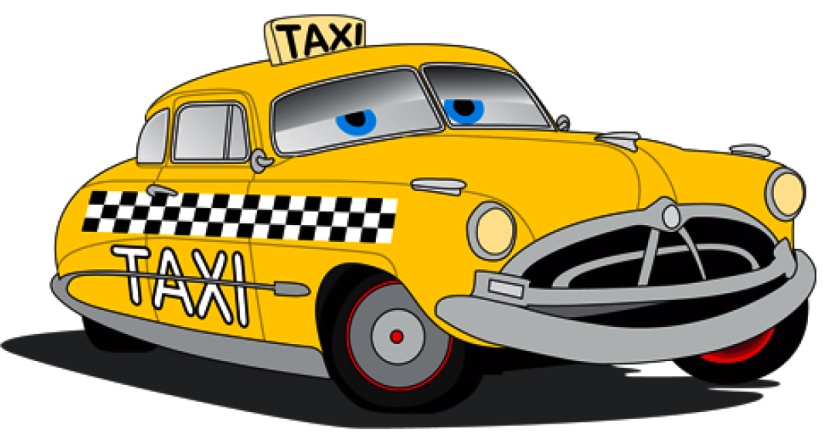 Для осуществления деятельности  по перевозке пассажиров необходимо: Зарегистрироваться в качестве индивидуального предпринимателя или юридического лица можно самостоятельно или через Портал государственных услуг ПМР  https://uslugi.gospmr.org/ Осуществлять предпринимательскую деятельность необходимо с учетом санитарно-эпидемиологических требований с целью недопущения  распространения на территории ПМР коронавирусной инфекции COVID-191. Зарегистрироваться в качестве ИП или юридического лицаНеобходимую информацию можно получить в Государственной службе регистрации и нотариата Министерства юстиции ПМР по следующим адресам:- Тираспольский отдел регистрации (Гос. служба регистрации и нотариата), ул. Мира, д.5Контактный телефон 0-(533)-96521;- Бендерский отдел регистрации, ул. Кавриаго д. 1а.  Контактный телефон 0-(552)-4-23-02;- Рыбницкий отдел регистрации, ул. Кирова, д. 88/2а.  Контактный телефон 0-(555)-3-08-78;- Слободзейский отдел регистрации,  ул. Фрунзе, д. 23.  Контактный телефон 0-(557)-2-41-37;- Григориопольский отдел регистрации, пер. Мира, д.8, кв. 39.  Контактный телефон 0-(210)-3-29-55;0 (210) 32275;- Дубоссарский отдел регистрации, ул. Дзержинского, д. 47.  Контактный телефон 0-(215)-3-21-90;- Каменский отдел регистрации, ул. Ленина, д. 10.  Контактный телефон 0-(216)-2-16-92 Важно! Перевозка пассажиров автомобильным транспортом, как вид предпринимательской деятельности можно осуществлять на основании индивидуального предпринимательского патента, а также используя упрощенную систему налогообложения для индивидуальных предпринимателей.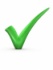 Предпринимателям, осуществляющим деятельность на основании выданного им патента, можно привлекать до 5 наемных работников и вести внешнеэкономическую деятельность, ввозя в республику товаров на сумму до 50 тысяч долларов в год. Патентообладатель будет уплачивать 3%-ный налог с потенциально возможного годового дохода, единый социальный налог (14% от МРОТ), обязательный страховой взнос (3%), подоходный налог за каждое привлекаемое лицо (5%). Предусмотрены льготы в виде снижения размера социальных платежей и подоходного налога.Для получения патента на осуществление выбранного вида деятельности ИП необходимо подать заявление в территориальную налоговую инспекцию по месту жительства. К заявлению прилагаются: копия документа, с указанием адреса, подтверждающего место осуществления предпринимательской деятельности, за исключением осуществления деятельности, носящей мобильный характер, без привязки к стационарному объекту, копии гражданско-правовых договоров, заключенных с привлекаемыми лицами. Патент выдается территориальной налоговой инспекцией в течение 3 дней со дня подачи заявления и документов, подтверждающих уплату государственной пошлины и платы за патент.Упрощенная система налогообложения предназначена для тех, кто, кто хочет полноценно работать и с юридическими лицами. Необходимые условия: использование контрольно-кассовой техники, единоразовый ежегодный фискальный отчет по каждому контрольно-кассовому аппарату, а также сведения из банка о движении средств по текущим рублевым и валютным счетам, открытым для осуществления предпринимательской деятельности.Налоговые платежи составят – 3% или 7,2 налога с выручки (в зависимости от размера годового дохода), 14% единого социального налога, 3% обязательного страхового взноса, 5% подоходного налога с физических лиц.Для получения разрешения на осуществление выбранного вида деятельности ИП необходимо подать заявление в территориальную налоговую инспекцию по месту жительства.В день совершения государственной регистрации юридического лица или индивидуального предпринимателя регистрирующий орган предоставляет соответствующие сведения в следующие органы государственного управления по месту регистрации субъекта права:  а) налоговые;б) статистические;в) социального страхования и содействия занятости.Налоговые органы обязаны обеспечить постановку налогоплательщиков на учет и в срок не позднее 3 (трех) рабочих дней после постановки зарегистрированного субъекта права на учет выдать (направить) субъекту права справку о постановке налогоплательщика на налоговый учет, а также предоставить такие сведения в регистрирующий орган. Обратите внимание! 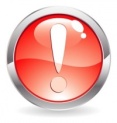 Индивидуальным предпринимателям необходимо подать заявление в территориальную налоговую инспекцию по месту жительства для получения патента на осуществление видов деятельности, таких как:    - грузовые автомобильные перевозки, кроме перевозок пожаро- и взрывоопасных, токсичных, ядовитых и радиоактивных грузов (при наличии специальной подготовки):    а) до 1,5 тонны    б) от 1,5 до 2,5 тонны    в) свыше 3,5 тонны, в том числе с прицепом.   - перевозка пассажиров автомобильным транспортом с числом посадочных мест:а) с числом посадочных мест не более 5 (пяти)б) с числом посадочных мест более 5 (пяти), но не более 8 (восьми)К заявлению прилагаются: копия документа, с указанием адреса (адресов), подтверждающего (подтверждающих) место осуществления предпринимательской деятельности, за исключением осуществления деятельности, носящей мобильный характер, без привязки к стационарному объекту, а также розничной торговли продовольственными  и непродовольственными товарами на розничных рынках, расположенных в сельской местности; копии гражданско-правовых договоров, заключенных с привлекаемыми лицами, и иные документы (копии документов), необходимые для получения патента. При отправке заявления на получение патента по почте днем его представления считается дата отправки почтового отправления. При передаче заявления на получение патента через глобальную сеть Интернет днем его представления считается дата его отправки. В случае подачи заявления на выдачу патента через глобальную сеть Интернет выдача патента осуществляется при предоставлении индивидуальным предпринимателем оригиналов документов для сличения соответствия документов, представленных в электронном виде, их оригиналам и фотографии заявителя.Территориальная налоговая инспекция по месту жительства заявителя на основании свидетельства о регистрации физического лица в качестве индивидуального предпринимателя, выдаваемого уполномоченными регистрирующими органами по месту жительства (регистрации) физического лица, в течение 3 (трех) рабочих дней со дня подачи заявления и документов, подтверждающих уплату государственной пошлины и уплаты совокупного налогового платежа, обязана выдать индивидуальному предпринимателю патент или направить уведомление об отказе в выдаче патента. Индивидуальные предприниматели, применяющие упрощенную систему налогообложения, освобождаются от ведения бухгалтерского учета, финансовой и налоговой отчетности. При этом предусматривается обязанность применения контрольно-кассовой техники в виде онлайн-касс при осуществлении налично-денежных операций (расчетов).Индивидуальные предприниматели, изъявившие желание перейти на упрощенную систему налогообложения, подают заявление в налоговый орган по месту жительства. При подаче заявления в налоговый орган индивидуальные предприниматели предоставляют копии гражданско-правовых договоров, заключенных с привлекаемыми лицами, и указывают в заявлении реквизиты свидетельств о регистрации привлекаемых лиц в качестве индивидуального предпринимателя для подтверждения численности работников.Вновь зарегистрированный индивидуальный предприниматель вправе подать заявление о переходе на упрощенную систему налогообложения в течение 10 (десяти) рабочих дней с даты постановки на учет в налоговом органе. В этом случае индивидуальный предприниматель вправе применять упрощенную систему налогообложения с месяца, в котором состоялась постановка на учет.При этом налоговый орган в течение 3 (трех) рабочих дней после подачи индивидуальным предпринимателем заявления на применение упрощенной системы налогообложения и приложения документа, подтверждающего уплату государственной пошлины, и иных необходимых документов выдает документ, подтверждающий право на применение упрощенной системы налогообложения. Документ, подтверждающий право на применение упрощенной системы налогообложения, выдается на период применения упрощенной системы налогообложения.Индивидуальный предприниматель считается утратившим право на применение ставки налога с выручки в размере 3 % в течение календарного года и перешедшим на применение иной ставки налогообложения, если доходы индивидуального предпринимателя превысили 300 000 РУ МЗП. Индивидуальный предприниматель  считается утратившим право на применение упрощенной системы налогообложения, если по итогам года:а) среднесписочная численность привлеченных лиц превышает 5 (пять) человек.б) имеет просроченную задолженность по уплате налогов и иных обязательных платежей в бюджет и внебюджетные фонды.Организации и индивидуальные предприниматели в период применения упрощенной системы налогообложения уплачивают следующие налоги:а) налог с выручки;б) единый социальный налог;в) подоходный налог с физических лиц, обязательный страховой взнос, иные налоги и сборыДля юридических лиц постановка налогоплательщика на учет в налоговый орган и открытие им счетов в банках, осуществляется в соответствии в требованиями Приказа Министерства финансов ПМР от 3 апреля 2008 года  № 54 «Об утверждении Инструкции «О порядке постановки налогоплательщиков на учет в налоговых органах, снятии их с учета и открытия им счетов в банках и иных кредитных организациях»             (САЗ 08-40).Регистрация (постановка на учет в налоговых органах) контрольно-кассового аппарата (машины) производится в налоговом органе, в котором хозяйствующий субъект состоит на учете в качестве налогоплательщика, на основании письменного заявления (за исключением юридических лиц осуществляющих перевозки пассажиров городским транспортом общего пользования).К заявлению прилагаются: копия документа, подтверждающего основание для осуществления деятельности по месту установки контрольно-кассового аппарата (машины) (решение государственной администрации города или района и (или) договор аренды); копия договора о техническом обслуживании контрольно-кассового аппарата (машины) центром технического обслуживания; книга кассира-операциониста, вспомогательная книга кассира-операциониста. Заявление о регистрации контрольно-кассового аппарата (машины), подлежащего применению филиалом и (или) другим территориально обособленным подразделением, подается пользователем контрольно-кассового аппарата (машины) в налоговый орган по месту нахождения данного филиала и (или) территориально обособленного подразделения, которым осуществляется регистрация данного контрольно-кассового аппарата (машины). При этом указанный налоговый орган копию регистрационной карточки контрольно-кассового аппарата (машины) направляет налоговому органу, в котором состоит на налоговом учете головная организация, в состав которой входит данный филиал и (или) территориально обособленное подразделение.Налоговый орган не позднее 5 рабочих дней с даты представления заявления и необходимых документов регистрирует контрольно-кассовый аппарат (машину) путем внесения сведений о нем в книгу регистрации (учета) контрольно-кассового аппарата (машины).При этом организацией могут применяться следующие режимы налогообложения:- общий режим налогообложения;- упрощенная система налогообложения Организации, изъявившие желание перейти на упрощенную систему налогообложения, подают в период с 1 октября по 30 ноября года, предшествующего году, начиная с которого налогоплательщики переходят на упрощенную систему налогообложения, в налоговый орган по месту своего нахождения заявление. При этом организации в заявлении о переходе на упрощенную систему налогообложения, сообщают о размере доходов за 9 (девять) месяцев текущего года, а также о средней численности работников за указанный период.Организации, перешедшие на упрощенную систему налогообложения, за полугодие и год предоставляют в налоговые органы расчет суммы дохода и информацию о численности работников.Вновь созданная организация вправе подать заявление о переходе на упрощенную систему налогообложения в течение 10 (десяти) рабочих дней с даты постановки на учет в налоговом органе. В этом случае организация вправе применять упрощенную систему налогообложения с месяца, в котором состоялась постановка на учет.Организация считается утратившей право на применение ставки налога с выручки в размере 3 %, если доходы организации за прошедшее полугодие превысили 700 000 РУ МЗП. Для вновь созданных организаций предельный размер дохода за полугодие, в котором прошла государственная регистрация организаций, рассчитывается как произведение 116 660 РУ МЗП и количества месяцев, начиная с месяца, в котором состоялась постановка на учет в налоговом органе, по месяц окончания полугодия, за которое доходы организации превысили предельный размер дохода.Организация считается утратившей право на применение упрощенной системы налогообложения, если по итогам года:а) среднесписочная численность работников организации (за год) превышает 15 человек; б) организация имеет просроченную задолженность по уплате налогов и иных обязательных платежей в бюджет и внебюджетные фонды.Необходимую информацию можно получить в территориальных налоговых инспекциях по адресам:- Налоговая инспекция по городу Тирасполь – г. Тирасполь, ул. 25 Октября, 101.Контактный тел. 0-(533)-96102;- Налоговая инспекция по городу Бендеры – г.Бендеры, ул.Калинина,17.Контактный тел. 0-(552)-26868;- Налоговая инспекция по городу Рыбница и Рыбницкому району – г.Рыбница, ул.Кирова, 134/1.Контактный телефон0-(555)-31813;- Налоговая инспекция по городу Слободзея и Слободзейскому району- г.Слободзея, ул.Фрунзе, 10.Контактный телефон 0-(557)-25391,24409;- Налоговая инспекция по городу Григориополь и Григориопольскому району – г.Григориополь, ул.Карла Маркса, 146. Контактный телефон 0-(210)-34154;- Налоговая инспекция по городу Дубоссары и Дубоссарскому району – г.Дубоссары, ул.Дзержинского,4.Контактный телефон 0-(215)-35159;- Налоговая инспекция по городу Каменка и Каменскому району – г.Каменка, пер. Солтыса, д.2,Контактный телефон 0-(216)-229562. Получить следующие виды разрешительных документов, выдаваемых Государственными администрациями городов и районов ПМР:Для  получения разрешения на право перевозки пассажиров для юридических лиц (выдача регистрационных талонов)  необходимо:-заявление установленного образца;- реестр подвижного состава предприятия;-платежное поручение о перечислении сбора за парковку  Срок выдачи 5 дней. А также, для получения индивидуальными предпринимателями регистрационных талонов необходимо:-копия свидетельства о регистрации (для индивидуальных предпринимателей);- копия патент (для индивидуальных предпринимателей);-копия договора о прохождении предрейсового осмотра (медико-механика)- копия водительского удостоверенияСрок выдачи 5 дней. Регулярные пригородные,  междугородные  и  международные маршруты (рейсы) могут осуществляться только юридическими лицами на основании договоров  об обслуживании регулярных маршрутов (рейсов) автомобильных перевозок  пассажиров  и  багажа  (далее - Договор), заключаемых между перевозчиками и Государственной службой транспорта и дорожного хозяйства ПМР. Одновременно с приложением к Договору, на каждое автотранспортное средство, включенное в список подвижного состава для выполнения  перевозок  пассажиров,  перевозчику выдается:  	- карточка транспортного средства, для осуществления пригородных и междугородных перевозок пассажиров; 	- выдача свидетельства на право обслуживания международного (междугородного и пригородного) регулярного маршрута (рейса).	Необходимую информацию можно получить в Государственной службе транспорта и дорожного хозяйства ПМР по телефону (533) 9-32-77 г. Тирасполь, пер. Энгельса, 5, 
Телефон приёмной (0533) 5-53-01.Необходимую информацию можно получить в Государственной налоговой службе Министерства финансов ПМР по адресу город Тирасполь, ул.  Горького, 53Контактный тел. 0-(533)-78603.Нормативные акты:Закон Приднестровской Молдавской Республики от 10 июля 2002 года  № 153-З-III 
«Об обществах с ограниченной ответственностью» (САЗ 02-28)Закон Приднестровской Молдавской Республики от 7 февраля 1995 года  
«О защите прав потребителей» (СЗМР 95-1)Закон Приднестровской Молдавской Республики от 11 июня 2007 года  №222-З-IV 
«О государственной регистрации юридических лиц и индивидуальных предпринимателей в Приднестровской Молдавской Республике» (САЗ 07-25)Закон Приднестровской Молдавской Республики от 19 июля 2000 года № 321-ЗИД 
«Об основах налоговой системы в Приднестровской Молдавской Республике» (СЗМР 00-3)Закон Приднестровской Молдавской Республики от 29 сентября 2011 года № 158-З-V 
«Об упрощенной системе налогообложения для юридических лиц»  (САЗ 11-39)Закон Приднестровской Молдавской Республики  от 3 июня 2008 года № 480-З-IV 
«Об индивидуальном (персонифицированном) учете в системе государственного пенсионного страхования» (САЗ 08-22)Закон Приднестровской Молдавской Республики от 29 сентября 2011 года № 156-З-V 
«О налоге на доходы организаций»  (САЗ 11-39) Закон Приднестровской Молдавской Республики от 28 декабря 2001 года № 87-З-III 
«О подоходном налоге с физических лиц» (САЗ 01-53)Закон Приднестровской Молдавской Республики от 30 сентября 2000 года № 344-З 
«О едином социальном налоге» (СЗМР 00-3)Закон Приднестровской Молдавской Республики от 29 сентября 2005 года № 630-З-III 
«О дорожном фонде»               (САЗ 05-40)Закон Приднестровской Молдавской Республики от 30 сентября 2018 года № 269-З-VI «Специальный налоговый режим – патентная система налогообложения» (САЗ 18-39);Закон Приднестровской Молдавской Республики от 30 сентября 2018 года № 270-З-VI «Специальный налоговый режим – упрощенная система налогообложения» (САЗ 18-39)Постановление Правительства Приднестровской Молдавской Республики от 7 мая 2014 года 
№ 132 «Об утверждении Положения о лицензировании международных автомобильных перевозок пассажиров»  (САЗ 14-19)Постановление Правительства Приднестровской Молдавской Республики от 2 октября 2014 года №241 «Об утверждении Правил проведения государственного технического осмотра механических транспортных средств и прицепов к ним»  (САЗ 14-40)Постановление Правительства Приднестровской Молдавской Республики от 15 января 2013 года 
№ 9 «О применении контрольно-кассовых аппаратов (машин) на территории Приднестровской Молдавской Республики»  (САЗ 13-2)Приказ  Министерства по социальной защите и труду Приднестровской Молдавской Республики  от 29 октября 2014 года № 1074 «Об утверждении форм документов индивидуального (персонифицированного) учета в системе государственного пенсионного страхования, Классификатора параметров индивидуальных сведений застрахованных лиц, Правил по заполнению форм документов индивидуального (персонифицированного) учета в системе государственного пенсионного страхования»Приказ Министерства финансов Приднестровской Молдавской Республики от 3 апреля 2008 года  № 54                      «Об утверждении Инструкции «О порядке постановки налогоплательщиков на учет в налоговых органах, снятии их с учета и открытия им счетов в банках и иных кредитных организациях»  (САЗ 08-40)Приказ Министерства промышленности Приднестровской Молдавской Республики от  26 апреля 2011 года № 180  «Об утверждении Правил организации регулярных пригородных, междугородных и международных автомобильных перевозок пассажиров и багажа» (САЗ 11-19) Приказ Министерства Внутренних Дел Приднестровской Молдавской Республики от 23 ноября 2010 года №  440               «Об утверждении и введении в действие «Положения о разрешительном порядке осуществления деятельности (работ, услуг, оборудования, материалов), эксплуатации объектов физическими и юридическими лицами всех форм собственности в области пожарной безопасности» (САЗ 11-1)Приказ Министерства финансов Приднестровской Молдавской Республики от 29 декабря 2011 года N 228 «Об утверждении Инструкции «О порядке исчисления и уплаты налога на доходы организаций» (САЗ 12-1) Приказ Министерства финансов ПМР от 30 января 2007 года N 10 «Об утверждении Инструкции «О порядке исчисления и уплаты единого социального налога и обязательного страхового взноса» (САЗ 07-7)Приказ Министерства финансов Приднестровской Молдавской Республики от 9 января 2008 года 
N 2 «Об утверждении Инструкции «О порядке исчисления подоходного налога с физических лиц» (САЗ 08-6)Приказ №164 от 21 сентября 2011 «Об утверждении Инструкции «О правилах ведения бухгалтерского учета и составления финансовой отчетности в организациях, применяющих упрощенную систему налогообложения» (САЗ 11-43)Приказ Министерства финансов Приднестровской Молдавской Республики от 12 ноября 2013 года № 214 «Об утверждении Инструкции «О порядке исчисления и уплаты налога с владельцев транспортных средств» (САЗ 13-48)Для регистрации ИП  в Государственную службу регистрации и нотариата Министерства юстиции ПМР по месту жительства  необходимо предоставить:Для регистрации юридического лица  в Государственную службу регистрации и нотариата Министерства юстиции ПМР по месту нахождения юр. лица необходимо предоставить:а) подписанное заявителем заявление о государственной регистрации; б) паспорт или иной документ, удостоверяющий личность физического лица, и его копия; в) документ об уплате государственной пошлины;г) подлинник и копия документа, подтверждающего право физического лица временно или постоянно проживать в ПМР (если физическое лицо является иностранным гражданином или лицом без гражданства); д) подлинник и копия документа, подтверждающего адрес места жительства физического лица в ПМР (если представленный документ не содержит сведений об адресе); е) нотариально удостоверенное согласие родителей, усыновителей, попечителя на осуществление предпринимательской деятельности,  копия свидетельства о заключении брака физическим лицом, копия решения органа опеки и попечительства, копия решения суда об объявлении физического лица, полностью дееспособным (если физическое лицо, является несовершеннолетним). Государственная регистрация индивидуальных предпринимателей осуществляется в срок не позднее 3 (трех) рабочих дней со дня предоставления документов.а) подписанное заявителем заявление о государственной регистрации; б) решение о создании юр. лица в виде протокола, договора или иного документа; в) учредительные документы юр. лица на бумажном носителе в двух экземплярах и на электронном носителе;г) выписка из реестра иностранных юр. лиц  или иное доказательство юр. статуса иностранного юр. лица-учредителя (нотариально удостоверенные копии документов и нотариально заверенным переводом на русский язык); д) документы, удостоверяющие полномочия заявителя (оригиналы или нотариально заверенные копии); е) документ об уплате государственной пошлины; ж) документ, подтверждающий адрес постоянного места жительства руководителя юр. лица на территории ПМР. Государственная регистрация юридических лиц осуществляется в срок не позднее 5 (пяти) рабочих дней со дня предоставления документов в регистрирующий орган.